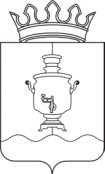 СОВЕТ ДЕПУТАТОВКЛЮЧЕВСКОГО СЕЛЬСКОГО ПОСЕЛЕНИЯСУКСУНСКОГО МУНИЦИПАЛЬНОГО РАЙОНАПЕРМСКОГО КРАЯР Е Ш Е Н И Е27.11.2018г											ПРОЕКТО назначении публичных слушанийпо проекту решения Совета депутатов Ключевского сельского поселения «О бюджете Ключевского сельского поселения на 2019 год и плановый период 2020-2021 годы» В соответствии со статьей 28 Федерального закона от 06.10.2003г № 131-ФЗ «Об общих принципах организации местного самоуправления в Российской Федерации», пунктом 2 части 3 статьи 11, статьей 37 Устава Ключевского сельского поселения, Совет депутатов Ключевского сельского поселения РЕШАЕТ:1. Утвердить в первом чтении проект решения Совета депутатов Ключевского сельского поселения «О бюджете Ключевского сельского поселения на 2019 год и на плановый период 2020 и 2021 годов» (далее по тексту Проект решения) согласно приложению.2. Назначить публичные слушания по Проекту решения на 15.00 часов по местному времени  14.12.2018 года .3. Провести публичные слушания по Проекту решения в форме массового обсуждения в здании администрации Ключевского сельского поселения по адресу: с. Ключи, ул. Золина, дом 59. 4. Включить в состав оргкомитета по проведению публичных слушаний:5. С целью всеобщего ознакомления разместить Проект решения:- на официальном сайте Ключевского сельского поселения - в здании администрации Ключевского сельского поселения по адресам: с. Ключи, ул. Золина, 59, с. Сыра ул. Ленина, 62, с. Брехово ул. Школьная, 3, д. Агафонково ул. Центральная, 18, с. Торговище ул. Трактовая, 37г, с. Тис ул. Кооперативная, 13	6. Предложения по проекту решения предоставляются по адресу: с. Ключи, ул. Золина, 59 (здание администрации) до 13.12.2018 года (включительно).	7. Контроль за исполнением настоящего Решения возложить на постоянную комиссию по вопросам бюджета, финансовой, налоговой, экономической политики  (председатель Коряков Н.Ф.)Н.Ф. Коряков                                             		   А.П. МалафеевПриложение к решению Совета депутатов от 27.11.2018г № ___Статья 1. Основные характеристики бюджета Ключевского сельского поселения на 2019 год и на плановый период 2020 и 2021 годов1. Утвердить основные характеристики бюджета Ключевского сельского поселения (далее - бюджет поселения) на 2019 год:1) прогнозируемый общий объем доходов бюджета поселения  в сумме 23438,6 тыс. рублей;2) общий объем расходов бюджета поселения в сумме 23 438,6 тыс. рублей;3) дефицит бюджета поселения в сумме 0,0 тыс.рублей.2. Утвердить основные характеристики бюджета поселения на 2020 год и на 2021 год:1) прогнозируемый общий объем доходов бюджета поселения на 2020 год в сумме 22 221,5 тыс. рублей и на 2021 год в сумме 22 671,4 тыс. рублей;2) общий объем расходов бюджета поселения на 2020 год в сумме 22 221,5 тыс. рублей, в том числе условно утвержденные расходы в сумме 560,0 тыс. рублей, и на 2021 год в сумме 22 671,4 тыс. рублей, в том числе условно утвержденные расходы в сумме 1 150,0 тыс. рублей;3) дефицит бюджета поселения на 2020-2021 годы в сумме 0,0 тыс. рублей ежегодно.Статья 2. Главные администраторы доходов бюджета поселения и главные администраторы источников финансирования бюджета поселения1. Утвердить перечень главных администраторов доходов бюджета  поселения согласно приложению 1 к настоящему Решению.2. Утвердить перечень главных администраторов источников внутреннего финансирования дефицита бюджета поселения согласно приложению 2 к настоящему Решению.3. В случае изменения состава и (или) функций главных администраторов доходов бюджета поселения или главных администраторов источников финансирования дефицита бюджета поселения, а также изменения принципов назначения и присвоения структуры кодов классификации доходов и источников финансирования дефицита бюджетов Российской Федерации, администрация Ключевского сельского поселения вправе вносить соответствующие изменения в перечень главных администраторов доходов бюджета поселения или главных администраторов источников финансирования дефицита бюджета поселения, а также в состав закрепленных за ними кодов классификации доходов или источников финансирования дефицита бюджета.Статья 3. Доходы бюджета поселения на 2019 год и на плановый период 2020 и 2021 годов1. Утвердить распределение доходов бюджета поселения по кодам поступлений в бюджет (группам, подгруппам, статьям видов доходов, аналитическим группам подвидов доходов бюджета)  на 2019 год согласно приложению 3 к настоящему Решению и на 2020-2021 годы согласно приложению 4 к настоящему Решению.Статья 4. Бюджетные ассигнования бюджета поселения на 2019 год и на плановый период 2020 и 2021 годов1. Утвердить распределение бюджетных ассигнований по целевым статьям (муниципальным программам и непрограммным направлениям деятельности), группам видов расходов классификации расходов бюджета на 2019 год согласно приложению 5 к настоящему Решению, на 2020-2021 годы согласно приложению 6 к настоящему Решению.2. Утвердить ведомственную структуру расходов бюджета поселения на 2019 год согласно приложению 7 к настоящему Решению, на 2020-2021 годы согласно приложению 8 к настоящему Решению.3. Утвердить оборотную кассовую наличность бюджета поселения на 01.01.2020 в сумме 100,0 тыс. рублей, на 01.01.2021 в сумме 100,0 тыс. рублей, на 01.01.2022 в сумме 100,0 тыс. рублей.4. Утвердить общий объем бюджетных ассигнований на исполнение публичных нормативных обязательств на 2019-2021 годы в сумме 410,0 тыс. рублей ежегодно.5. Утвердить объем бюджетных ассигнований муниципального дорожного фонда Ключевского сельского поселения на 2019 год в сумме 2 154,6 тыс.рублей.Утвердить распределение средств муниципального дорожного фонда Ключевского сельского поселения на 2019 год согласно приложению 9 к настоящему Решению.6. Установить объем резервного фонда администрации поселения на 2019 в сумме 96,5 тыс.рублей, на 2020 г. в сумме 182,4 тыс.рублей, на 2021 г. в сумме 145,7 тыс.рублей.Статья 5. Особенности использования бюджетных ассигнованийУстановить, что получатель средств бюджета поселения при заключении договоров на поставку товаров,  выполнение работ, оказание услуг вправе предусматривать авансовые платежи:1) в размере 100 процентов суммы договора (муниципального контракта) - по договорам (муниципальным контрактам) о поставке товаров на сумму до 100 тыс. рублей, об оказании услуг связи, о приобретении программного обеспечения и прав на его использование на сумму до 100 тыс. рублей, о подписке на печатные издания, о приобретении горюче-смазочных материалов, авиа- и железнодорожных билетов, об обучении на курсах повышения квалификации и семинарах, о найме жилых помещений, о проведении мероприятий и приобретению оборудования, если поставщик попадает под действие статьи  93 Федерального закона от 05.04.2013 № 44-ФЗ «О контрактной системе в сфере закупок товаров, работ, услуг для обеспечения государственных и муниципальных нужд», о приобретении путевок на санаторно-курортное лечение, по договорам обязательного страхования гражданской ответственности владельцев транспортных средств, по договорам на публикацию в средствах массовой информации сведений в соответствии с законодательством Российской Федерации о государственной регистрации юридических лиц;2) в размере до 30 процентов суммы принятых бюджетных обязательств на текущий финансовый год по объекту - по договорам (муниципальным контрактам) на строительство (реконструкцию) объектов общественной и дорожной инфраструктуры;3) в размере до 30 процентов суммы договора (муниципального контракта), если иное не предусмотрено действующим законодательством, - по остальным договорам (муниципальным контрактам).        Статья 6. Межбюджетные трансферты бюджету муниципального района         Установить размеры межбюджетных трансфертов, передаваемых в 2019 году из бюджета поселения бюджету муниципального района  в соответствии с заключенными Соглашениями на выполнение части  передаваемых полномочий  по решению вопросов местного значения  поселения  согласно приложению  18  к настоящему Решению, на 2020- 2021 годы  согласно приложению 19 к настоящему Решению.         Статья 7. Межбюджетные трансферты бюджету поселенияУтвердить объем субвенций на выполнение отдельных государственных полномочий органов государственной власти Пермского края, а также отдельных государственных полномочий в соответствии с законодательством о передаче отдельных государственных полномочий федеральных органов государственной власти, а также средств передаваемых из краевого бюджета в виде субсидий, иных межбюджетных трансфертов на 2019 год согласно приложению 10 к настоящему Решению, на 2020-2021 годы согласно приложению 11 к настоящему Решению.Статья 8. Особенности использования бюджетных ассигнований 
на оплату труда работников муниципальных учрежденийИспользование бюджетных ассигнований на оплату труда работникам  муниципальных учреждений культуры Ключевского сельского поселения осуществляется в соответствии с муниципальным правовым актом Администрации Ключевского сельского поселения о поэтапном совершенствовании системы оплаты труда в муниципальных учреждениях до 2021 года.Статья 9. Источники финансирования дефицита бюджета поселенияУтвердить источники финансирования дефицита бюджета поселения на 2019 год согласно приложению 12 к настоящему Решению, на 2020-2021 годы согласно приложению 13 к настоящему Решению.Статья 10. Муниципальные внутренние заимствования Ключевского сельского поселения, муниципальный внутренний долг и предоставление муниципальных гарантий Ключевским сельским поселением1. Утвердить Программу муниципальных внутренних заимствований Ключевского сельского поселения на 2019 год согласно приложению 14 к настоящему Решению, на 2020-2021 годы согласно приложению 15 к настоящему Решению.2. Утвердить программу муниципальных гарантий Ключевского  сельского поселения на 2019 год согласно приложению 16 к настоящему Решению, на 2020-2021 годы согласно приложению 17 к настоящему Решению.3. Установить предельный объем муниципального долга на 2019 год в сумме 0,0 тыс. рублей, на 2020 год в сумме 0,0 тыс. рублей, на 2021 год в сумме 0,0 тыс. рублей.4. Установить верхний предел муниципального долга Ключевского сельского поселения:1) на 01.01.2020  в сумме 0 тыс. рублей, в том числе верхнего предела долга по муниципальным гарантиям в сумме 0 тыс. рублей.2) на 01.01.2021  в сумме 0 тыс. рублей, в том числе верхнего предела долга по муниципальным гарантиям в сумме 0 тыс. рублей.3) на 01.01.2022  в сумме 0 тыс. рублей, в том числе верхнего предела долга по муниципальным гарантиям в сумме 0 тыс. рублей.Статья 11. Особенности исполнения бюджета поселения в 2019 году 	Установить в соответствии с пунктом 3 статьи 217 Бюджетного кодекса Российской Федерации, что основанием для внесения в 2019 году изменений в показатели сводной бюджетной росписи бюджета Ключевского сельского поселения без внесения изменений в бюджет поселения является распределение бюджетных ассигнований, не распределенных настоящим Решением (зарезервированных), в составе утвержденных статьей 4 настоящего Решения: бюджетных ассигнований, предусмотренных на финансовое обеспечение непредвиденных расходов, в том числе проведение аварийно-восстановительных работ и иных мероприятий, связанных с ликвидацией последствий стихийных бедствий и других чрезвычайных ситуаций, 
в соответствии с решениями главы Администрации Ключевского сельского поселения;бюджетных ассигнований, предусмотренных на финансирование мероприятий по приведению учреждений культуры в нормативное состояние.           2. Установить в соответствии с пунктом 8 статьи 217 Бюджетного кодекса Российской Федерации, пунктом 8 статьи 36 Положения о бюджетном процессе в Ключевском сельском поселений, утвержденного Решением Совета депутатов Ключевского сельского поселения  от 13.11.2014 № 85 «Об утверждении Положения о бюджетном процессе в Ключевском сельском поселений» в сводную бюджетную роспись могут быть внесены изменения в соответствии с решениями начальника финансово-экономического отдела без внесения изменений в решение о бюджете поселения на 2019 год и на плановый период 2020 и 2021 годов по следующим основаниям:           1) при изменениях бюджетной классификации расходов бюджета 
без изменения целевого направления средств;           2) направление остатков средств бюджета поселения, не использованных на начало текущего финансового года, на расходы с сохранением целевого назначения бюджетных средств;3) увеличение бюджетных ассигнований по отдельным разделам, подразделам, целевым статьям и видам расходов бюджета за счет экономии по использованию в текущем финансовом году бюджетных ассигнований на оказание муниципальных услуг - в пределах общего объема бюджетных ассигнований, предусмотренных главному распорядителю бюджетных средств в текущем финансовом году на оказание муниципальных услуг при условии, что увеличение бюджетных ассигнований по соответствующему виду расходов не превышает 10 процентов;4) перераспределение бюджетных ассигнований между видами расходов на обеспечение деятельности органов местного самоуправления и казенных учреждений Ключевского сельского поселения в случае оплаты (возврата) командировочных расходов, государственных пошлин, налогов, сборов, штрафов и пеней в соответствии с законодательством,  а также выплаты денежной компенсации, предусмотренной при нарушении работодателем установленного срока соответственно выплаты заработной платы, оплаты отпуска, выплат при увольнении и (или) других выплат, причитающихся работнику;5) перераспределение бюджетных ассигнований в соответствии с пунктом 10,3 Положения о денежном содержании муниципальных служащих администрации Ключевского сельского поселения, утвержденного Решением Совета депутатов Ключевского сельского поселения от 29.04.2014 № 58 «Об утверждении Положения «О денежном содержании муниципальных служащих администрации Ключевского сельского поселения» между целевыми статьями и видами расходов на обеспечение деятельности органов местного самоуправления Ключевского сельского поселения;7) перераспределение бюджетных ассигнований между видами расходов на финансовое обеспечение выплат работникам органов местного самоуправления Ключевского сельского поселения и казенных учреждений в связи с реорганизацией, изменением структуры, ликвидацией органов местного самоуправления Ключевского сельского поселения, казенных учреждений или сокращением численности или штата работников органов местного самоуправления Ключевского сельского поселения и казенных учреждений;10) перераспределение бюджетных ассигнований с непрограммных мероприятий на мероприятия, финансируемые в рамках муниципальных программ, без изменения целевого направления расходов;11) перераспределение бюджетных ассигнований между видами источников финансирования дефицита бюджета поселения в ходе исполнения бюджета в пределах общего объема бюджетных ассигнований по источникам финансирования дефицита бюджета, предусмотренных на соответствующий финансовый год;12) распределение (перераспределение) бюджетных ассигнований, предусмотренных на оказание муниципальных услуг, предоставление субсидий на иные цели, мер социальной поддержки отдельным категориям граждан, между группами и подгруппами видов расходов бюджетной классификации в рамках одной целевой статьи расходов;13) распределение (перераспределение) бюджетных ассигнований по отдельным разделам, подразделам или видам расходов, предусмотренных главному распорядителю бюджетных средств на финансовое обеспечение мероприятий муниципальных программ по приведению в нормативное состояние подведомственных учреждений.2. Установить, что расходы бюджета поселения могут быть увязаны с определенными доходами бюджета в части, касающейся:безвозмездных поступлений от физических и юридических лиц, имеющих целевое назначение;субсидий, субвенций, иных межбюджетных трансфертов, имеющих целевое назначение, в том числе их остатки, не использованные на начало текущего финансового года;отдельных видов неналоговых доходов в соответствии с федеральным законодательством.Статья 12. Отчисления от налогов, подлежащих зачислению в бюджет Суксунского муниципального района, в бюджет поселения.В бюджет поселения зачисляются налоговые доходы от следующих федеральных налогов, подлежащих зачислению в бюджет Суксунского муниципального района:- налога на доходы физических лиц, взимаемого на территории поселения – по нормативу 8 процентов; - единого сельскохозяйственного налога, взимаемого на территории поселения в размере 20 процентов.Статья 13. Приостановление действия отдельных решений Совета депутатов Ключевского сельского поселения Приостановить на 2020-2021 годы действие пункта 6 статьи 1 Положения «О денежном содержании муниципальных служащих администрации Ключевского сельского поселения», утвержденного Советом депутатов Ключевского сельского поселения от 29.04.2014 № 58 «Об утверждении Положения о денежном содержании муниципальных служащих администрации Ключевского сельского поселения» 1.Корякова Николая Федоровича – председателя Совета депутатов Ключевского сельского поселения, председателя постоянной комиссии  по вопросам бюджета, финансовой, налоговой, экономической политики2.Климову Ольгу Николаевну- председателя постоянной комиссии по вопросам жизнеобеспечения населения и благоустройства территории поселения3.Малафеева Александра Петровича- главу Ключевского сельского поселения – главу администрации Ключевского сельского поселения4.Тихомирову Екатерину Александровну- представителя общественности (по согласованию)5.Аристову Валентину Борисовну- консультанта Совета депутатов Ключевского сельского поселенияПредседатель Совета депутатов Ключевского сельского поселенияГлава Ключевского сельского поселения - глава Администрации  Ключевского сельского поселения